«Татарстан Республикасында гражданнарга түләүсез юридик ярдәм күрсәтү турында» 2012 елның 2 ноябрендәге 73-ТРЗ номерлы Татарстан Республикасы Законын гамәлгә ашыру максатларында, Татарстан Республикасы Президентының «Татарстан Республикасы дәүләт граждан хезмәткәрләре һәм Татарстан Республикасы дәүләт граждан хезмәте вазыйфалары булмаган вазыйфалар биләүче һәм Татарстан Республикасы дәүләт органнары эшчәнлеген техник яктан тәэмин итүче хезмәткәрләр хезмәте өчен түләү системасын камилләштерү турында» 2013 елның 26 сентябрендәге 943-ПУ номерлы Указы нигезендә, Татарстан Республикасы Министрлар Кабинеты КАРАР БИРӘ:1. «Татмедиа» матбугат һәм массакүләм коммуникацияләр буенча республика агентлыгы мәсьәләләре» турында Татарстан Республикасы Министрлар Кабинетының 2012 елның 24 октябрендәге 902 номерлы карарына (Татарстан Республикасы Министрлар Кабинетының 2013 елның 4 маендагы 303 номерлы, 2013 елның 20 августындагы 585 номерлы карарлары белән кертелгән үзгәрешләрне исәпкә алып) түбәндәге үзгәрешләрне кертергә:	2 пунктның икенче абзацында «29» һәм «149,2» саннарын шул ук эзлеклелектә «26» һәм «136,96» саннарына алмаштырырга;күрсәтелгән карар белән расланган «Татмедиа» матбугат һәм массакүләм коммуникацияләр буенча республика агентлыгы турында нигезләмәдә:	1 бүлекнең 1.6 пунктын түбәндәге редакциядә бәян итәргә:	«1.6. Урнашкан урыны (юридик адресы): 420066, Казан шәһәре, Декабристлар урамы, 2 нче йорт»;	3.2 пунктның егерме беренче абзацын түбәндәге редакциядә бәян итәргә:«Татарстан Республикасы Яшьләр эшләре һәм спорт министрлыгы белән  физкультура һәм спорт өлкәсендә идарә итү функциясен гамәлгә ашырганда (04.04*)»;3.3 пунктка түбәндәге эчтәлекле яңа егерменче – егерме икенче абзацлар өстәргә:«Россия Федерациясендә хокук куллану мониторингын гамәлгә ашыруның Россия Федерациясе Хөкүмәте тарафыннан расланган методикасы нигезендә матбугат һәм массакүләм коммуникацияләр өлкәсендә хокук куллану мониторингын үз компетенциясе кысаларында гамәлгә ашыру»;«гражданнар мөрәҗәгатьләрен карау өчен Россия Федерациясе законнарында һәм Татарстан Республикасы законнарында билгеләнгән тәртиптә телдән һәм язма хокукый консультация бирү рәвешендә үз компетенциясенә караган мәсьәләләр буенча гражданнарга түләүсез юридик ярдәм күрсәтү»;«федераль законнарда һәм Россия Федерациясенең башка норматив хокукый актларында билгеләнгән очракларда һәм тәртиптә социаль ярдәм күрсәтүгә һәм социаль яклауга мохтаҗ гражданнарга гаризалар, шикаятьләр, үтенечнамәләр һәм хокукый характердагы башка документлар төзү рәвешендә түләүсез юридик ярдәм күрсәтү һәм судларда, дәүләт органнарында һәм муниципаль органнарда, оешмаларда граждан мәнфәгатьләрендә эш итү»;3.4 пунктны түбәндәге редакциядә бәян итәргә:«3.4. Агентлык заказчылар – «Республика Татарстан» газетасы редакциясе» һәм «Ватаным Татарстан» газетасы редакциясе» Татарстан Республикасы дәүләт бюджет учреждениеләре өчен тәэмин итеп торучыларны (подрядчыларны, башкаручыларны) билгеләү функцияләрен башкаруга вәкаләтле орган булып тора, «Татарстан Республикасы дәүләт ихтыяҗлары өчен заказны үзәкләштереп урнаштыруны оештыру мәсьәләләре турында» Татарстан Республикасы Министрлар Кабинетының 2008 елның 28 августындагы 615 номерлы карары белән расланган Татарстан Республикасы дәүләт ихтыяҗлары өчен үзәкләштереп сатып алына торган товарларның, заказ бирелә торган эшләрнең һәм хезмәт күрсәтүләрнең детальләштерелгән исемлеге нигезендә товарлар, эшләр һәм хезмәт күрсәтүләр сатып алу моңа керми.2. «Татмедиа» матбугат һәм массакүләм коммуникацияләр буенча республика агентлыгы законнар нигезендә әлеге карарның 1 пунктын гамәлгә ашыруны тәэмин итүче оештыру карарлары кабул итәргә тиеш. 3. «Татмедиа» матбугат һәм массакүләм коммуникацияләр буенча республика агентлыгы мәсьәләләре» турында Татарстан Республикасы Министрлар Кабинетының 2012 елның 24 октябрендәге 902 номерлы карары белән расланган «Татмедиа» матбугат һәм массакүләм коммуникацияләр буенча республика агентлыгы турында нигезләмәгә үзгәреш кертү хакында»  Татарстан Республикасы Министрлар Кабинетының  2013 елның 20 августындагы 585 номерлы карарын үз көчен югалткан дип танырга.КАБИНЕТ МИНИСТРОВРЕСПУБЛИКИ ТАТАРСТАНКАБИНЕТ МИНИСТРОВРЕСПУБЛИКИ ТАТАРСТАНКАБИНЕТ МИНИСТРОВРЕСПУБЛИКИ ТАТАРСТАН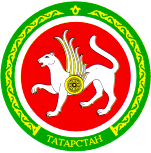 ТАТАРСТАН РЕСПУБЛИКАСЫМИНИСТРЛАР КАБИНЕТЫТАТАРСТАН РЕСПУБЛИКАСЫМИНИСТРЛАР КАБИНЕТЫТАТАРСТАН РЕСПУБЛИКАСЫМИНИСТРЛАР КАБИНЕТЫПОСТАНОВЛЕНИЕПОСТАНОВЛЕНИЕПОСТАНОВЛЕНИЕКАРАРКАРАРКАРАР2015 елның  29 сентябре№725 Казан шәһәре «Татмедиа» матбугат һәм массакүләм коммуникацияләр  буенча республика агентлыгы мәсьәләләре»               турында Татарстан Республикасы Министрлар Кабинетының 2012 елның 24 октябрендәге 902 номерлы карарына үзгәрешләр кертү хакындаТатарстан Республикасы Премьер-министрыИ.Ш.Халиков